Правила дорожного движения на зимних каникулахДорогие ребята! Приближается всеми нами любимый праздник – Новый год, а также долгожданные зимние каникулы. Это время, когда вы можете отдохнуть, набраться сил перед учёбой, провести время весело и с пользой. Но, чтобы зимние каникулы прошли хорошо, обязательно нужно соблюдать правила безопасности! Сегодня мы поговорим о безопасности на дорогах.С точки зрения Правил дорожного движения, вы, являясь пешеходами – полноправные участники дорожного движения. Это значит, что вы должны выполнять правила дорожного движения для пешеходов. В зимнее время года они имеют свои особенности. Назовём основные из них:Переходи дорогу только по пешеходному переходу! Пешеходные переходы бывают регулируемые и нерегулируемые. Регулируемый пешеходный переход – это тот, на котором установлен светофор для водителей и пешеходов. Переходи дорогу только на зелёный сигнал пешеходного светофора – его легко отличить от светофора для автомобилей по изображению человечка. Помни, что зимой – в снег, гололёд – автомобиль не может сразу остановиться. В таких случаях говорят, что увеличился его тормозной путь. Поэтому будь особенно внимательным! Даже если горит зелёный свет для пешеходов, несколько раз посмотри по сторонам, удостоверься, что автомобили полностью остановились, и только затем переходи дорогу.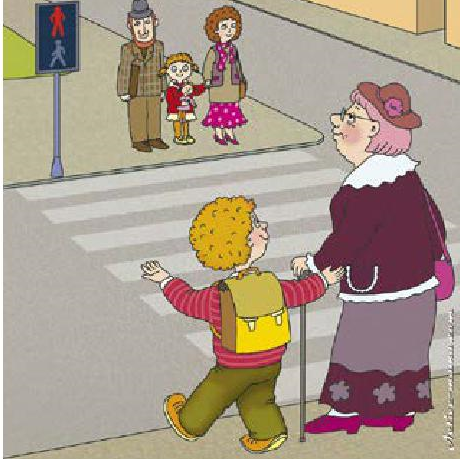 Особенно внимательным нужно быть на нерегулируемом пешеходном переходе, то есть там, где светофора нет. Перед тем, как переходить дорогу по такому пешеходному переходу, посмотри сначала в лево. Убедись, что машин нет, или они полностью остановились и пропускают тебя. Дойдя до середины дороги, посмотри вправо, и, только убедившись в полной безопасности, переходи дорогу. Самый безопасный пешеходный переход – подземный. Если поблизости есть подземный переход, переходи дорогу по нему.Ходи по тротуарам и пешеходным дорожкам! В гололёд не бегай по тротуару; не стой в ожидании автобуса или зелёного сигнала светофора на самом краю тротуара. Отойди подальше от проезжей части!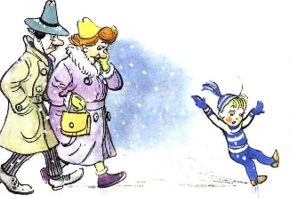 Катайся на коньках, санках, самокате, велосипеде в специально отведённых местах! Что это за места? Это стадион, парк, сквер. Но это не тротуары улиц и уж тем более не проезжая часть! Если ты задумал съехать на санках со снежной горки, убедись, что склон горки не выходит на проезжую часть. 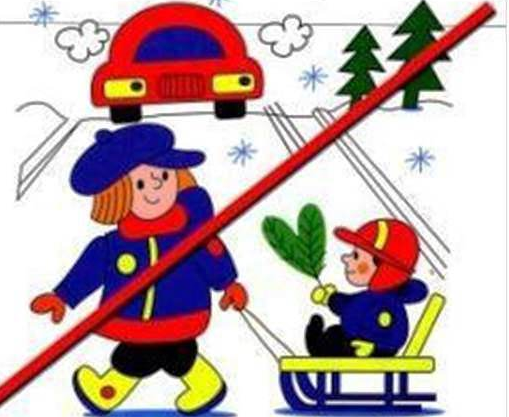 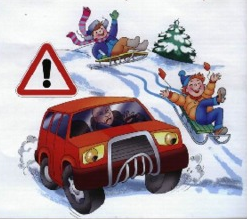 Не перевози младшего брата, сестру, товарища по пешеходному переходу на санках! Ребёнок должен слезть с санок, крепко взять тебя за руку и перейти дорогу. Носи светоотражающую одежду или фликеры – отражающие свет фар наклейки, брелки, нашивки на одежду и рюкзак! Особенно важно носить фликеры в туман, дождь, снегопад. Также помни, что зимой темнеет рано! Поэтому всегда имей под рукой светоотражатели, будь заметен на дороге. Ношение светоотражателей не только красиво, но и необходимо для твоей безопасности!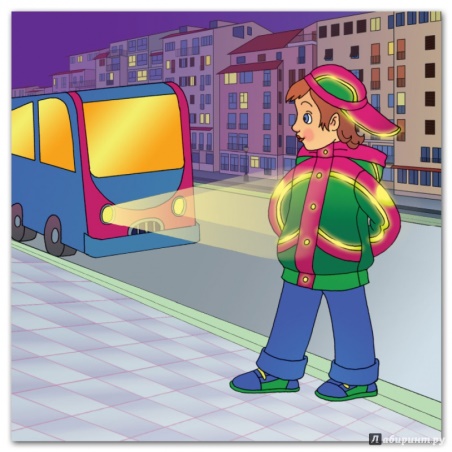 Весёлых и безопасных Вам каникул и счастливого Нового года!